This is my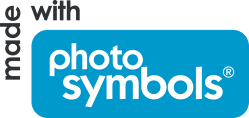 Health PassportMaking health care safe and personalIf I attend a health appointment or I am admitted     to hospital, this passport should be given to staff to read as it gives important information about me.This document belongs to me.Please make sure  that I take my copy with me when I am discharged or leave the appointment  This is myHealth PassportMaking health care safe and personalIf I attend a health appointment or I am admitted     to hospital, this passport should be given to staff to read as it gives important information about me.This document belongs to me.Please make sure  that I take my copy with me when I am discharged or leave the appointment  Mental CapacityHealth Care Staff:  Please look at my passport before you provide care and treatment to me.   Anybody else; please ask me for permission before you look at my passport.Remember:  As a Health Provider you need to gain my consent for my care and treatment or make decisions in my best interest in line with the Mental Capacity Act (2005) and Deprivation of Liberty Safeguards (DoLS).Mental CapacityHealth Care Staff:  Please look at my passport before you provide care and treatment to me.   Anybody else; please ask me for permission before you look at my passport.Remember:  As a Health Provider you need to gain my consent for my care and treatment or make decisions in my best interest in line with the Mental Capacity Act (2005) and Deprivation of Liberty Safeguards (DoLS).This is an information document NOT a decision making toolInformation within this passport has been gathered from people who know me well.Please check this document for when this information was last updated and confirm any important information.Date this passport was completed:      This Passport should be updated if anything changesAnnual Review Date:      This is an information document NOT a decision making toolInformation within this passport has been gathered from people who know me well.Please check this document for when this information was last updated and confirm any important information.Date this passport was completed:      This Passport should be updated if anything changesAnnual Review Date:      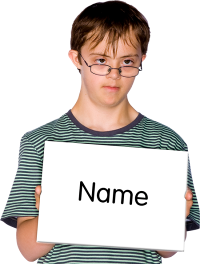 My full name:      I like to be known as:      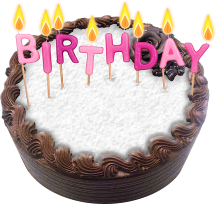 Date of Birth:      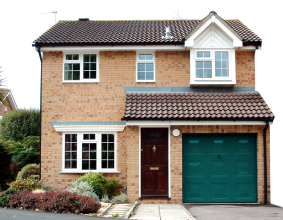 Home Address:      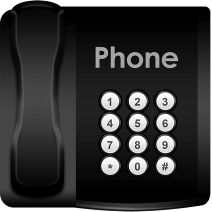 Telephone Number:      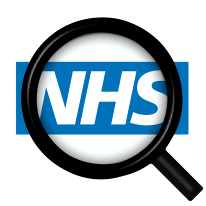 NHS Number:      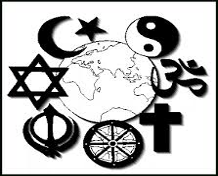 Ethnicity:      Religion and any religious needs:      My Likes and DislikesLikes: For example – What makes me happy? What do I enjoy doing i.e. watching TV, reading, listening to music, my routines, talking to people etcDislikes: For example – What makes me sad? What do I not like, i.e. Shouting, being told what to do, food I do not like, physical touch etc.My Likes and DislikesLikes: For example – What makes me happy? What do I enjoy doing i.e. watching TV, reading, listening to music, my routines, talking to people etcDislikes: For example – What makes me sad? What do I not like, i.e. Shouting, being told what to do, food I do not like, physical touch etc.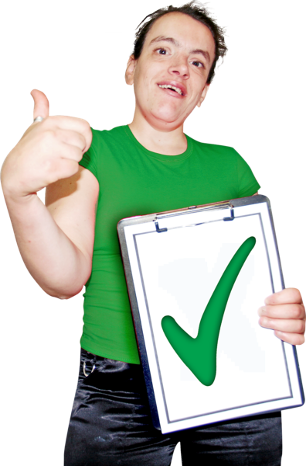 Things I like (please do these):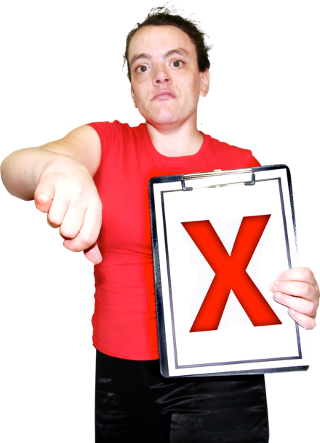 Things I don’t like (Don’t do these):How I CommunicateHow I CommunicateHow I Communicate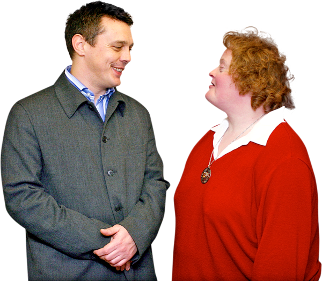 How I communicate & what language I speak: Please check if I use anything to help me communicate e.g. pictures, MAKATON, sign language, natural gestures?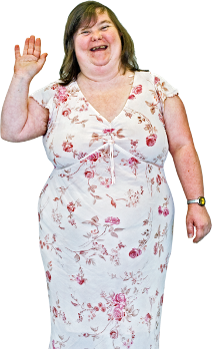 How I say hello: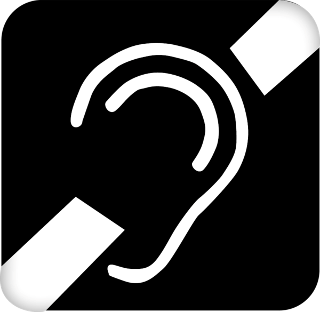  Sensory information e.g. sight, hearing and touch: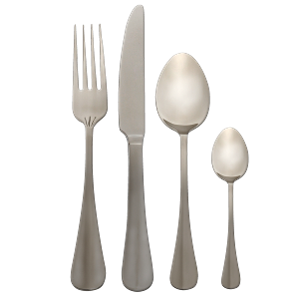 How I say I am hungry: How I say I am hungry: 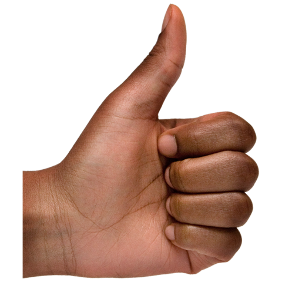 The foods that I like:The foods that I like: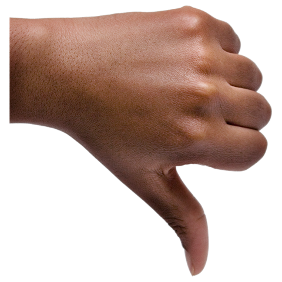 The foods that I don’t like:The foods that I don’t like: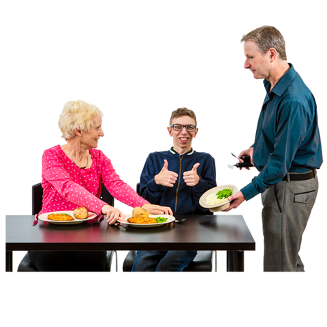 How I Eat (help to cut up food, risk of choking,other help to eat):How I Eat (help to cut up food, risk of choking,other help to eat):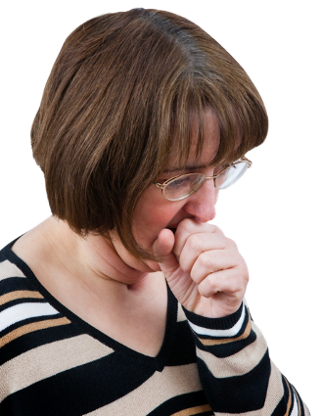 Risk of choking, Dysphagia (eating, drinking and swallowing):Risk of choking, Dysphagia (eating, drinking and swallowing):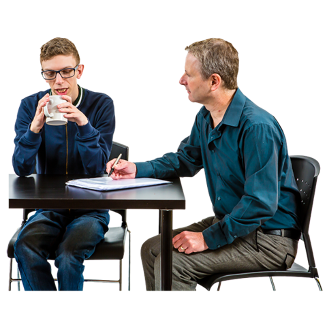 My Medical InformationMy Medical InformationMy Medical Information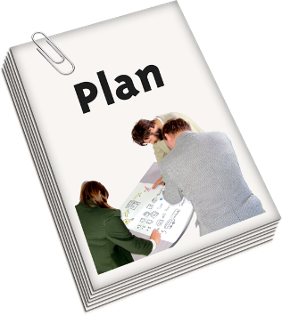 My illnesses that I know about:Please check with my GP for details.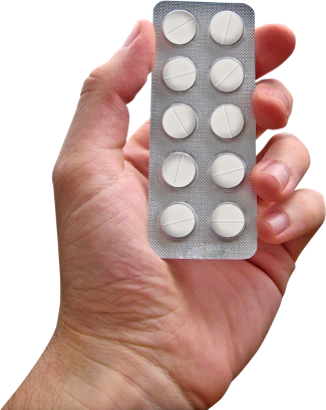 Please check with my GP what medication I take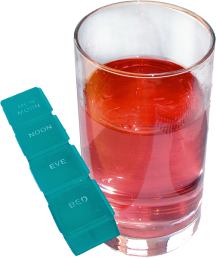 How I usually take my Medication (tablets, injections, liquid):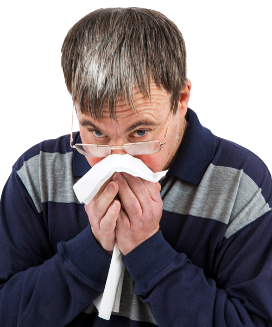 Allergies: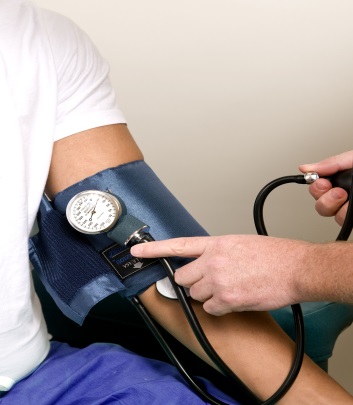 Medical interventions – (How to take my blood, give injections, blood pressure etc): 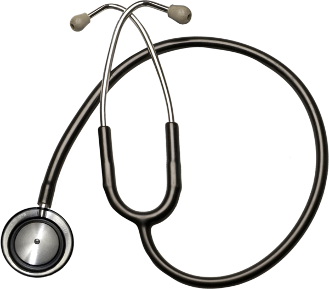 Heart or breathing problems: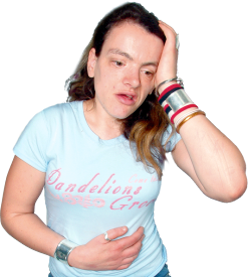 How you know I am in pain and where is it: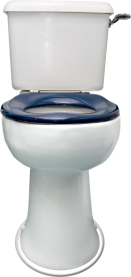 How I usually use the toilet (Continence aids, help getting to the toilet):How I usually use the toilet (Continence aids, help getting to the toilet):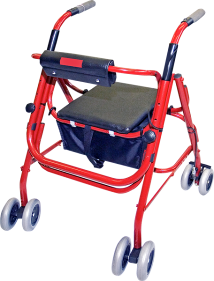 Moving around (posture in bed, walking aids, transferring):Moving around (posture in bed, walking aids, transferring):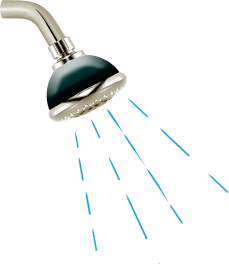 Help I need with personal care (washing, dressing etc):Help I need with personal care (washing, dressing etc):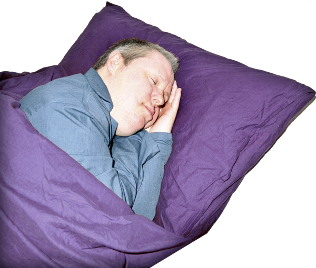 Sleeping (Sleep pattern / routine):Sleeping (Sleep pattern / routine):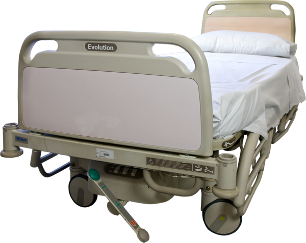 Pressure care (any support I need with this):Pressure care (any support I need with this):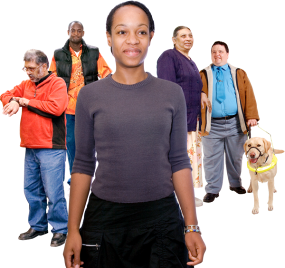 How I keep safe (bed rails, support with challenging behaviour):How I keep safe (bed rails, support with challenging behaviour):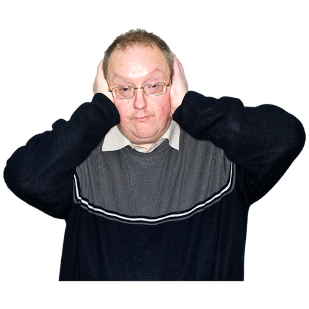 Sensory Needs (Do I struggle with light, noise, crowded areas?):Sensory Needs (Do I struggle with light, noise, crowded areas?):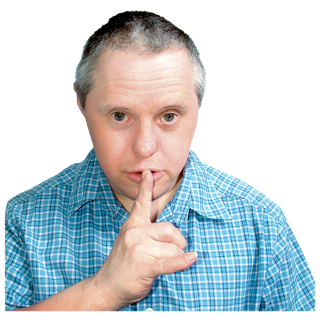 Do I need a quiet space?Do I need a quiet space?My Other Support NeedsMy Other Support Needs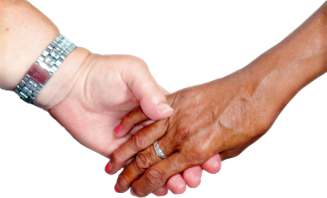 My support needs & who gives me the most support:Notes:Notes:Other Health and Social Care Professionals who Support Me (e.g. Physiotherapists, Social Worker)Other Health and Social Care Professionals who Support Me (e.g. Physiotherapists, Social Worker)Other Health and Social Care Professionals who Support Me (e.g. Physiotherapists, Social Worker)Name of PersonWhat Support does this Person Provide (e.g. Dietician)Contact Detailshttps://www.mencap.org.uk/get-involved/campaign-mencap/current-campaigns/treat-me-well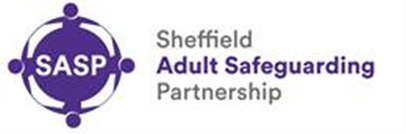 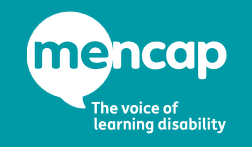 https://www.mencap.org.uk/get-involved/campaign-mencap/current-campaigns/treat-me-wellhttps://www.mencap.org.uk/get-involved/campaign-mencap/current-campaigns/treat-me-well